Topology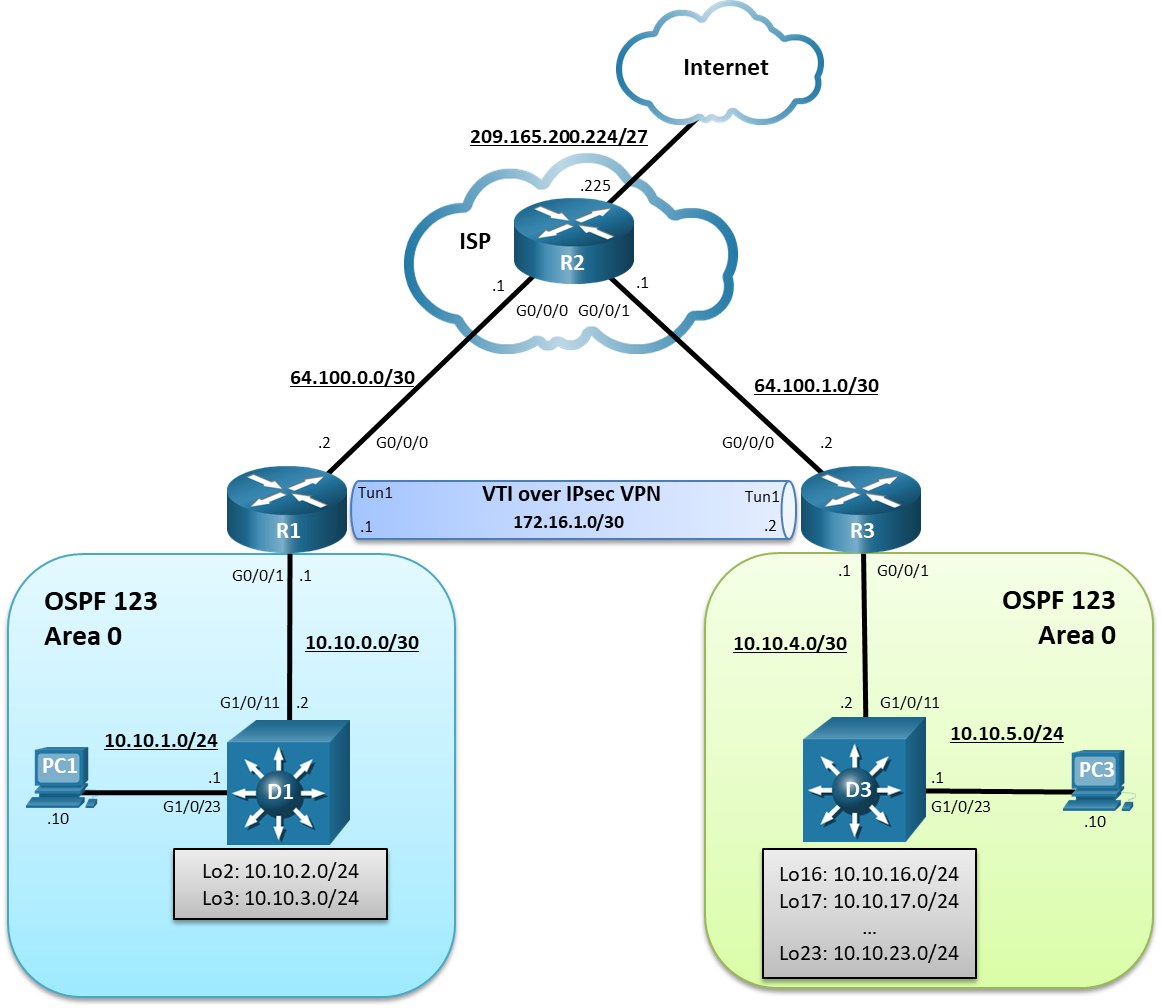 Addressing TableObjectivesPart 1: Build the Network, Configure Basic Device Settings and Static RoutingPart 2: Configure Static IPsec VTI on R1 and R3Part 3: Verify Static IPsec VTI on R1 and R3Background / ScenarioIPsec can only send unicast IP traffic. Therefore, it does not support protocols that require multicast or broadcast communication such as routing protocols. Although GRE over IPsec can be configured to provide security and support for routing protocols, there is a newer more efficient method that can be used. IPsec Virtual Tunnel Interface (VTI) greatly simplifies the VPN configuration process and provides a simpler alternative to using GRE tunnels for encapsulation and crypto maps with IPsec. Like GRE over IPsec, IPsec VTI allows for the flexibility of sending and receiving both IP unicast and multicast encrypted traffic. Traffic is encrypted or decrypted when it is forwarded from or to the tunnel interface and is managed by the IP routing table. Using the IP routing table simplifies the IPsec VPN configuration compared to the more complex process of using access control lists (ACLs) with the crypto map in native IPsec configurations. VTI over IPsec also encapsulates IPv4 or IPv6 traffic without the need for an additional GRE header. GRE adds a 4-byte header to every packet.In this lab, you will build and configure a static VTI over IPsec with pre-shared key to enable a site-to-site VPN capable of supporting the OSPF routing protocol. Note: This lab is an exercise in developing, deploying, and verifying how VNPs operate and does not reflect networking best practices.Note: The routers used with this CCNP hands-on lab are Cisco 4221routers and the two Layer 3 switches are Catalyst 3650 switches.  Other routers and Layer 3 switches and Cisco IOS versions can be used. Depending on the model and Cisco IOS version, the commands available and the output produced might vary from what is shown in the labs. Note: Ensure that the routers and switches have been erased and have no startup configurations. If you are unsure contact your instructor.Required Resources3 Routers (Cisco 4221 with Cisco IOS XE Release 16.9.4 universal image or comparable)2 Switches (Cisco 3650 with Cisco IOS XE Release 16.9.4 universal image or comparable)2 PCs (Choice of operating system with a terminal emulation program installed)Console cables to configure the Cisco IOS devices via the console portsEthernet cables as shown in the topologyInstructionsBuild the Network, Configure Basic Device Settings and Static RoutingIn Part 1, you will set up the network topology, configure basic settings, interface addressing, and single-area OSPFv2 on the routers.Cable the network as shown in the topology.Attach the devices as shown in the topology diagram, and cable as necessary.Configure basic settings for the routers. Console into each router and switch, enter global configuration mode, and apply the basic settings, and interface addressing. A command list for each device is provided for your reference.Routing is enabled as follows:R2 has a static route to the networks connected to R1 (i.e., 10.10.0.0/22) and two static routes to the networks connected to R3 (i.e., 10.10.4.0/22, 10.10.16.0/21).R1 and R3 each have a default static route to R2. OSPFv2 routing is enabled between R1 and D1, and R1 is propagating the default route to D1.OSPFv2 routing is enabled between R3 and D3, and R3 is propagating the default route to D3.A command list for each device is listed below to perform initial configurations.Router R1Open configuration windowhostname R1no ip domain lookupline con 0 logging sync exec-time 0 0 exitbanner motd # This is R1, Implement IPsec VTI Site-to-Site VPNs #interface g0/0/0 description Connection to R2 ip add 64.100.0.2 255.255.255.252 no shut exitinterface GigabitEthernet0/0/1 description Connection to D1 ip address 10.10.0.1 255.255.255.252 no shut exitrouter ospf 123 router-id 1.1.1.1 auto-cost reference-bandwidth 1000 network 10.10.0.0 0.0.0.3 area 0 default-information originateexitip route 0.0.0.0 0.0.0.0 64.100.0.1Router R2hostname R2no ip domain lookupline con 0 logging sync exec-time 0 0 exitbanner motd # This is R2, Implement IPsec VTI Site-to-Site VPNs #interface g0/0/0 description Connection to R1 ip add 64.100.0.1 255.255.255.252 no shut exitinterface GigabitEthernet0/0/1 description Connection to R3 ip address 64.100.1.1 255.255.255.252 no shut exitint lo0 description Internet simulated address ip add 209.165.200.225 255.255.255.224 exitip route 0.0.0.0 0.0.0.0 Loopback0ip route 10.10.0.0 255.255.252.0 64.100.0.2ip route 10.10.4.0 255.255.252.0 64.100.1.2ip route 10.10.16.0 255.255.248.0 64.100.1.2Router R3hostname R3no ip domain lookupline con 0 logging sync exec-time 0 0 exitbanner motd # This is R3, Implement IPsec VTI Site-to-Site VPNs #interface g0/0/0 description Connection to R2 ip add 64.100.1.2 255.255.255.252 no shut exitinterface GigabitEthernet0/0/1 description Connection to D3 ip address 10.10.4.1 255.255.255.252 no shut exitip route 0.0.0.0 0.0.0.0 64.100.1.1router ospf 123 router-id 3.3.3.1 auto-cost reference-bandwidth 1000 network 10.10.4.0 0.0.0.3 area 0 default-information originateexitSwitch D1hostname D1no ip domain lookupline con 0 exec-timeout 0 0 logging synchronous exitbanner motd # This is D1, Implement IPsec VTI Site-to-Site VPNs #interface G1/0/11 description Connection to R1 no switchport ip address 10.10.0.2 255.255.255.252 no shut exitinterface G1/0/23 description Connection to PC1 no switchport ip address 10.10.1.1 255.255.255.0 no shut exitint Lo2 description Loopback to simulate an OSPF network ip add 10.10.2.1 255.255.255.0 ip ospf network point-to-pointexitint Lo3 description Loopback to simulate an OSPF network ip add 10.10.3.1 255.255.255.0 ip ospf network point-to-pointexitip routingrouter ospf 123 router-id 1.1.1.2 auto-cost reference-bandwidth 1000 network 10.10.0.0 0.0.3.255 area 0 exitint range G1/0/1 - 10, G1/0/12 - 22, G1/0/24 shut exitSwitch D3hostname D3no ip domain lookupline con 0 logging sync exec-time 0 0 exitbanner motd # This is D3, Implement IPsec VTI Site-to-Site VPNs #interface G1/0/11 description Connection to R3 no switchport ip address 10.10.4.2 255.255.255.252 no shut exitinterface G1/0/23 description Connection to PC3 no switchport ip address 10.10.5.1 255.255.255.0 no shut exitint Lo16 description Loopback to simulate an OSPF network ip add 10.10.16.1 255.255.255.0 ip ospf network point-to-point exitint Lo17 description Loopback to simulate an OSPF network ip add 10.10.17.1 255.255.255.0 ip ospf network point-to-point exitint Lo18 description Loopback to simulate an OSPF network ip add 10.10.18.1 255.255.255.0 ip ospf network point-to-point exitint Lo19 description Loopback to simulate an OSPF network ip add 10.10.19.1 255.255.255.0 ip ospf network point-to-point exitint Lo20 description Loopback to simulate an OSPF network ip add 10.10.20.1 255.255.255.0 ip ospf network point-to-point exitint Lo21 description Loopback to simulate an OSPF network ip add 10.10.21.1 255.255.255.0 ip ospf network point-to-point exitint Lo22 description Loopback to simulate an OSPF network ip add 10.10.22.1 255.255.255.0 ip ospf network point-to-point exitint Lo23 description Loopback to simulate an OSPF network ip add 10.10.23.1 255.255.255.0 ip ospf network point-to-point exitip routingrouter ospf 123 router-id 3.3.3.2 auto-cost reference-bandwidth 1000 network 10.10.4.0 0.0.1.255 area 0 network 10.10.16.0 0.0.7.255 area 0 exitint range G1/0/1 - 10, G1/0/12 - 22, G1/0/24 shutSave the running configuration to startup-config.Close configuration windowConfigure PC1 and PC3 with IP addressing.Configure the two PCs with the IP addresses listed in the Address Table. Also configure their respective default gateways. On PC1, verify end-to-end connectivity. From PC1, ping PC3 (10.10.5.10).PC1> ping 10.10.5.10The pings should be successful. If the pings are unsuccessful, troubleshoot the basic device configurations before continuing.From PC1, ping the first loopback on D3 (10.10.16.1).PC1> ping 10.10.16.1The pings should be successful. If the pings are unsuccessful, troubleshoot the basic device configurations before continuing.From PC1, ping the default gateway loopback on R2 (209.165.200.225).PC1> ping 209.165.200.225The pings should be successful. If the pings are unsuccessful, troubleshoot the basic device configurations before continuing.Verify the routing table of R1.Verify the OSPF routing table of R1.Open configuration windowR1# show ip route ospf | begin GatewayGateway of last resort is 64.100.0.1 to network 0.0.0.0      10.0.0.0/8 is variably subnetted, 5 subnets, 3 masksO        10.10.1.0/24 [110/11] via 10.10.0.2, 00:29:03, GigabitEthernet0/0/1O        10.10.2.0/24 [110/2] via 10.10.0.2, 00:29:03, GigabitEthernet0/0/1O        10.10.3.0/24 [110/2] via 10.10.0.2, 00:29:03, GigabitEthernet0/0/1The routing table confirms that R1 has knowledge of the networks connected to D1. Notice that R1 has no knowledge of the routes connected to the R3 OSPF domain. The reason why PC1 can still reach PC3 is because R1 has a default static route to R2. R1 forwarded the traffic to R2 because it did not know where the 10.10.5.0 network was. R2 has a static route to this network and therefore forwarded it to R3.close configuration windowVerify the routing table of R3.Open configuration windowR3# show ip route ospf | begin GatewayGateway of last resort is 64.100.1.1 to network 0.0.0.0      10.0.0.0/8 is variably subnetted, 11 subnets, 3 masksO        10.10.5.0/24 [110/11] via 10.10.4.2, 00:00:41, GigabitEthernet0/0/1O        10.10.16.0/24 [110/2] via 10.10.4.2, 00:00:41, GigabitEthernet0/0/1O        10.10.17.0/24 [110/2] via 10.10.4.2, 00:00:41, GigabitEthernet0/0/1O        10.10.18.0/24 [110/2] via 10.10.4.2, 00:00:41, GigabitEthernet0/0/1O        10.10.19.0/24 [110/2] via 10.10.4.2, 00:00:41, GigabitEthernet0/0/1O        10.10.20.0/24 [110/2] via 10.10.4.2, 00:00:41, GigabitEthernet0/0/1O        10.10.21.0/24 [110/2] via 10.10.4.2, 00:00:41, GigabitEthernet0/0/1O        10.10.22.0/24 [110/2] via 10.10.4.2, 00:00:41, GigabitEthernet0/0/1O        10.10.23.0/24 [110/2] via 10.10.4.2, 00:00:41, GigabitEthernet0/0/1Like R1, the routing table of R3 only contains its local routes.close configuration windowConfigure Static IPsec VTI on R1 and R3A limitation of IPsec VPNs is that it only forwards unicast traffic across the VPN tunnel. Therefore, routing protocol traffic is not propagated across the VPN tunnel.GRE over IPsec VPN could be configured to support routing protocol traffic over the IPsec VPN. However, IP VTI is simpler and more efficient than GRE over IPsec.IPsec VTI can be configured using:Static VTIs (SVTIs) - SVTI configurations can be used for site-to-site connectivity in which a tunnel provides always-on access between two sites. The advantage of using SVTIs as opposed to crypto map configurations is that users can enable dynamic routing protocols on the tunnel interface without the extra 4 bytes required for GRE headers, therefore reducing the bandwidth for sending encrypted data.Dynamic VTIs (DVTIs) - DVTIs can provide highly secure and scalable connectivity for remote-access VPNs. The DVTI technology replaces dynamic crypto maps and the dynamic hub-and-spoke method for establishing tunnels.The steps to enable IPsec VTI are very similar to GRE over IPsec except:Step 1. The tunnel interface is configured with the tunnel mode ipsec {ipv4 | ipv6} command.Step 2. The transform set is configured with the mode tunnel command. An ACL is not required.Like site-to-site VPNs using crypto maps and GRE over IPsec using crypto maps, IPsec VTI also requires the following:ISAKMP policy configuration and pre-shared key configuredTransform set configuredIPsec profile configuredIn this part, you will configure a static IPsec SVTI to provide an always on site-to-site VPN as shown in the topology diagram.On R1 and R3, configure the ISAKMP policy and pre-shared key.In this lab, we will use the following parameters for the ISAKMP policy 10 on R1 and R3:Encryption: aes 256Hash: sha256Authentication method: pre-share key Diffie-Hellman group: 14 Lifetime: 3600 seconds (60 minutes / 1 hour)Configure ISAKMP policy 10 on R1 and R3.Open configuration windowR1(config)# crypto isakmp policy 10R1(config-isakmp)# encryption aes 256R1(config-isakmp)# hash sha256R1(config-isakmp)# authentication pre-shareR1(config-isakmp)# group 14R1(config-isakmp)# lifetime 3600R1(config-isakmp)# exitclose configuration windowopen configuration windowR3(config)# crypto isakmp policy 10R3(config-isakmp)# encryption aes 256R3(config-isakmp)# hash sha256R3(config-isakmp)# authentication pre-shareR3(config-isakmp)# group 14R3(config-isakmp)# lifetime 3600R3(config-isakmp)# exitConfigure the pre-shared key of cisco123 on R1 and R3.Note: Production networks should use longer and more complex keys.Open configuration windowR1(config)# crypto isakmp key cisco123 address 64.100.1.2close configuration windowopen configuration windowR3(config)# crypto isakmp key cisco123 address 64.100.0.2close configuration windowOn R1 and R3, configure the transform set and tunnel mode.Create a new transform set called VTI-VPN using ESP AES 256 for encryption and ESP SHA256 HMAC for authentication and set the mode to tunnel.Note: The transform set would default to tunnel mode automatically but is configured in the example for emphasis.open configuration windowR1(config)# crypto ipsec transform-set VTI-VPN esp-aes 256 esp-sha256-hmacR1(cfg-crypto-trans)# mode tunnelR1(cfg-crypto-trans)# exitclose configuration windowopen configuration windowR3(config)# crypto ipsec transform-set VTI-VPN esp-aes 256 esp-sha256-hmacR3(cfg-crypto-trans)# mode tunnelR3(cfg-crypto-trans)# exitclose configuration windowOn R1 and R3, configure VTI over IPsec using IPsec profiles.Configure an IPsec profile called VTI-PROFILE using the crypto ipsec profile ipsec-profile-name global configuration command and set the transform set to VTI-VPN.open configuration windowR1(config)# crypto ipsec profile VTI-PROFILER1(ipsec-profile)# set transform-set VTI-VPNR1(ipsec-profile)# exitclose configuration windowopen configuration windowR3(config)# crypto ipsec profile VTI-PROFILER3(ipsec-profile)# set transform-set VTI-VPNR3(ipsec-profile)# exitclose configuration windowOn R1, configure the tunnel interface.Next, configure a tunnel interface on R1.open configuration windowR1(config)# interface Tunnel1R1(config-if)# bandwidth 4000R1(config-if)# ip address 172.16.1.1 255.255.255.252R1(config-if)# ip mtu 1400R1(config-if)# tunnel source 64.100.0.2R1(config-if)# tunnel destination 64.100.1.2R1(config-if)#*Jan 21 12:31:13.824: %LINEPROTO-5-UPDOWN: Line protocol on Interface Tunnel1, changed state to upTunnel interfaces default to tunnel mode gre mode. However, we must now change the tunnel mode from the default GRE setting to the IPsec setting. Configure Tunnel 1 using the tunnel mode ipsec ipv4 command.R1(config-if)# tunnel mode ipsec ipv4R1(config-if)#*Jan 21 12:32:15.047: %LINEPROTO-5-UPDOWN: Line protocol on Interface Tunnel1, changed state to downNext, the IPsec profile VTI-PROFILE must be applied using the tunnel protection ipsec profile profile-name command.R1(config-if)# tunnel protection ipsec profile VTI-PROFILER1(config-if)#*Jan 21 12:32:50.103: %CRYPTO-6-ISAKMP_ON_OFF: ISAKMP is ONR1(config-if)# exitNotice the informational message that the ISAKMP policy will be used.close configuration windowOn R3, configure the tunnel interface.Now we must mirror the configuration of R1 on R3.open configuration windowNext, configure a GRE tunnel interface on R3.R3(config)# interface Tunnel1R3(config-if)# bandwidth 4000R3(config-if)# ip address 172.16.1.2 255.255.255.252R3(config-if)# ip mtu 1400R3(config-if)# tunnel source 64.100.1.2*Feb 20 12:53:14.367: %LINEPROTO-5-UPDOWN: Line protocol on Interface Tunnel1, changed state to downR3(config-if)# tunnel destination 64.100.0.2R3(config-if)#*Feb 20 12:53:16.683: %LINEPROTO-5-UPDOWN: Line protocol on Interface Tunnel1, changed state to upNotice the information messages indicating the line going down and then up.Tunnel 1 must be configured using the tunnel mode ipsec ipv4 command.R3(config-if)# tunnel mode ipsec ipv4R3(config-if)#*Feb 20 12:53:45.931: %LINEPROTO-5-UPDOWN: Line protocol on Interface Tunnel1, changed state to downAgain, the Tunnel 1 interface goes down.Finally, the IPsec profile VTI-PROFILE must be applied using the tunnel protection ipsec profile profile-name command.R3(config-if)# tunnel protection ipsec profile VTI-PROFILER3(config-if)# *Feb 20 12:54:05.111: %CRYPTO-6-ISAKMP_ON_OFF: ISAKMP is ONR3(config-if)#*Feb 20 12:54:05.381: %LINEPROTO-5-UPDOWN: Line protocol on Interface Tunnel1, changed state to upR3(config-if)# exitNotice the informational message that the ISAKMP policy will be used and that the Tunnel 1 interface is up.close configuration windowOn R1 and R3, advertise the tunnel interface in OSPF.On R1, configure OSPF to advertise the tunnel interfaces.open configuration windowR1(config)# router ospf 123R1(config-router)# network 172.16.1.0 0.0.0.3 area 0R1(config-router)# endclose configuration windowNext on R3, configure OSPF to advertise the tunnel interfaces.open configuration windowR3(config)# router ospf 123R3(config-router)# network 172.16.1.0 0.0.0.3 area 0R3(config-router)# exitR3(config)#*Feb 20 13:09:48.456: %OSPF-5-ADJCHG: Process 123, Nbr 1.1.1.1 on Tunnel1 from LOADING to FULL, Loading DoneR3(config)# exitNotice the OSPF adjacency message that appears when the network command is entered.close configuration windowVerify Static IPsec VTI on R1 and R3Now that the IPsec has been configured, we must verify that the tunnel interfaces are correctly enabled, that the crypto session is active, and then generate traffic to confirm it is traversing securely over the IPsec VTI tunnel.On R1 and R3, verify the tunnel interfaces.Use the show interfaces tunnel 1 command to verify the interface settings.open configuration windowR1# show interfaces tunnel 1Tunnel1 is up, line protocol is up  Hardware is Tunnel  Internet address is 172.16.1.1/30  MTU 9938 bytes, BW 4000 Kbit/sec, DLY 50000 usec,     reliability 255/255, txload 1/255, rxload 1/255  Encapsulation TUNNEL, loopback not set  Keepalive not set  Tunnel linestate evaluation up  Tunnel source 64.100.0.2, destination 64.100.1.2  Tunnel protocol/transport IPSEC/IP  Tunnel TTL 255  Tunnel transport MTU 1438 bytes  Tunnel transmit bandwidth 8000 (kbps)  Tunnel receive bandwidth 8000 (kbps)  Tunnel protection via IPSec (profile "VTI-PROFILE")  Last input 00:00:07, output 00:00:08, output hang never  Last clearing of "show interface" counters 00:32:55  Input queue: 0/375/0/0 (size/max/drops/flushes); Total output drops: 0  Queueing strategy: fifo  Output queue: 0/0 (size/max)  5 minute input rate 0 bits/sec, 0 packets/sec  5 minute output rate 0 bits/sec, 0 packets/sec     20 packets input, 2368 bytes, 0 no buffer     Received 0 broadcasts (0 IP multicasts)     0 runts, 0 giants, 0 throttles     0 input errors, 0 CRC, 0 frame, 0 overrun, 0 ignored, 0 abort     23 packets output, 2424 bytes, 0 underruns     0 output errors, 0 collisions, 0 interface resets     0 unknown protocol drops     0 output buffer failures, 0 output buffers swapped outNotice the highlighted output identifying various aspects of the tunnel interface.close configuration windowOn R3, use the show interfaces tunnel 1 command to verify the interface settings.open configuration windowR3# show interface tunnel 1Tunnel1 is up, line protocol is up  Hardware is Tunnel  Internet address is 172.16.1.2/30  MTU 9938 bytes, BW 4000 Kbit/sec, DLY 50000 usec,     reliability 255/255, txload 1/255, rxload 1/255  Encapsulation TUNNEL, loopback not set  Keepalive not set  Tunnel linestate evaluation up  Tunnel source 64.100.1.2, destination 64.100.0.2  Tunnel protocol/transport IPSEC/IP  Tunnel TTL 255  Tunnel transport MTU 1438 bytes  Tunnel transmit bandwidth 8000 (kbps)  Tunnel receive bandwidth 8000 (kbps)  Tunnel protection via IPSec (profile "VTI-PROFILE")  Last input 00:00:03, output 00:00:09, output hang never  Last clearing of "show interface" counters 00:24:32  Input queue: 0/375/0/0 (size/max/drops/flushes); Total output drops: 0  Queueing strategy: fifo  Output queue: 0/0 (size/max)  5 minute input rate 0 bits/sec, 0 packets/sec  5 minute output rate 0 bits/sec, 0 packets/sec     62 packets input, 6324 bytes, 0 no buffer     Received 0 broadcasts (0 IP multicasts)     0 runts, 0 giants, 0 throttles     0 input errors, 0 CRC, 0 frame, 0 overrun, 0 ignored, 0 abort     58 packets output, 6168 bytes, 0 underruns     0 output errors, 0 collisions, 0 interface resets     0 unknown protocol drops     0 output buffer failures, 0 output buffers swapped outAgain, the highlighted output identifies various aspects of the tunnel interface.close configuration windowOn R1 and R3, verify the crypto settings.On R1, use the show crypto session command to verify the operation of the VPN tunnel.open configuration windowR1# show crypto sessionCrypto session current statusInterface: Tunnel1Session status: UP-ACTIVEPeer: 64.100.1.2 port 500  Session ID: 0  IKEv1 SA: local 64.100.0.2/500 remote 64.100.1.2/500 Active  Session ID: 0  IKEv1 SA: local 64.100.0.2/500 remote 64.100.1.2/500 Active  IPSEC FLOW: permit ip 0.0.0.0/0.0.0.0 0.0.0.0/0.0.0.0        Active SAs: 4, origin: crypto mapThe output confirms that Tunnel 1 is up and active with R3 (64.100.1.2). The port 500 refers to ISAKMP using UDP port 500.close configuration windowOn R3, use the show crypto session command to verify the operation of the VPN tunnel.open configuration windowR3# show crypto sessionCrypto session current statusInterface: Tunnel1Session status: UP-ACTIVEPeer: 64.100.0.2 port 500  Session ID: 0  IKEv1 SA: local 64.100.1.2/500 remote 64.100.0.2/500 Active  Session ID: 0  IKEv1 SA: local 64.100.1.2/500 remote 64.100.0.2/500 Active  IPSEC FLOW: permit ip 0.0.0.0/0.0.0.0 0.0.0.0/0.0.0.0        Active SAs: 4, origin: crypto mapclose configuration windowOn R1 and R3, verify the routing tables.Verify the R1 routing table for OSPF routes.open configuration windowR1# show ip route ospf | begin GatewayGateway of last resort is 64.100.0.1 to network 0.0.0.0      10.0.0.0/8 is variably subnetted, 15 subnets, 3 masksO        10.10.1.0/24 [110/11] via 10.10.0.2, 01:28:00, GigabitEthernet0/0/1O        10.10.2.0/24 [110/2] via 10.10.0.2, 01:28:00, GigabitEthernet0/0/1O        10.10.3.0/24 [110/2] via 10.10.0.2, 01:28:00, GigabitEthernet0/0/1O        10.10.4.0/30 [110/251] via 172.16.1.2, 00:20:31, Tunnel1O        10.10.5.0/24 [110/261] via 172.16.1.2, 00:20:31, Tunnel1O        10.10.16.0/24 [110/252] via 172.16.1.2, 00:20:31, Tunnel1O        10.10.17.0/24 [110/252] via 172.16.1.2, 00:20:31, Tunnel1O        10.10.18.0/24 [110/252] via 172.16.1.2, 00:20:31, Tunnel1O        10.10.19.0/24 [110/252] via 172.16.1.2, 00:20:31, Tunnel1O        10.10.20.0/24 [110/252] via 172.16.1.2, 00:20:31, Tunnel1O        10.10.21.0/24 [110/252] via 172.16.1.2, 00:20:31, Tunnel1O        10.10.22.0/24 [110/252] via 172.16.1.2, 00:20:31, Tunnel1O        10.10.23.0/24 [110/252] via 172.16.1.2, 00:20:31, Tunnel1Notice how R1 has learned about the R3 OSPF networks via the tunnel interface.close configuration windowVerify the R3 routing table for OSPF routes.open configuration windowR3# show ip route ospf | begin GatewayGateway of last resort is 64.100.1.1 to network 0.0.0.0      10.0.0.0/8 is variably subnetted, 15 subnets, 3 masksO        10.10.0.0/30 [110/251] via 172.16.1.1, 00:22:10, Tunnel1O        10.10.1.0/24 [110/261] via 172.16.1.1, 00:22:10, Tunnel1O        10.10.2.0/24 [110/252] via 172.16.1.1, 00:22:10, Tunnel1O        10.10.3.0/24 [110/252] via 172.16.1.1, 00:22:10, Tunnel1O        10.10.5.0/24 [110/11] via 10.10.4.2, 01:28:53, GigabitEthernet0/0/1O        10.10.16.0/24 [110/2] via 10.10.4.2, 01:28:53, GigabitEthernet0/0/1O        10.10.17.0/24 [110/2] via 10.10.4.2, 01:28:53, GigabitEthernet0/0/1O        10.10.18.0/24 [110/2] via 10.10.4.2, 01:28:53, GigabitEthernet0/0/1O        10.10.19.0/24 [110/2] via 10.10.4.2, 01:28:53, GigabitEthernet0/0/1O        10.10.20.0/24 [110/2] via 10.10.4.2, 01:28:53, GigabitEthernet0/0/1O        10.10.21.0/24 [110/2] via 10.10.4.2, 01:28:53, GigabitEthernet0/0/1O        10.10.22.0/24 [110/2] via 10.10.4.2, 01:28:53, GigabitEthernet0/0/1O        10.10.23.0/24 [110/2] via 10.10.4.2, 01:28:53, GigabitEthernet0/0/1Notice how R3 has learned about the R1 OSPF networks via the tunnel interface.close configuration windowFrom D1, trace the path taken to the R3 10.10.5.1 interface.open configuration windowD1# trace 10.10.5.1Type escape sequence to abort.Tracing the route to 10.10.5.1VRF info: (vrf in name/id, vrf out name/id)  1 10.10.0.1 2 msec 2 msec 2 msec  2 172.16.1.2 3 msec 2 msec 3 msec  3 10.10.4.2 3 msec *  4 msecNotice how the path taken is through the VPN tunnel interface.close configuration windowOn R1, verify the IPsec SA encrypted and decrypted statistics.open configuration windowR1# show crypto ipsec sa | include encrypt|decrypt    #pkts encaps: 28, #pkts encrypt: 28, #pkts digest: 28    #pkts decaps: 26, #pkts decrypt: 26, #pkts verify: 26close configuration windowVerify that there is an operational logical point-to-point link between R1 and R3 using the VTI tunnel interface.open configuration windowR1# show ip route 172.16.0.0Routing entry for 172.16.0.0/16, 2 known subnets  Attached (2 connections)  Variably subnetted with 2 masksC        172.16.1.0/30 is directly connected, Tunnel1L        172.16.1.1/32 is directly connected, Tunnel1close configuration windowopen configuration windowR3# show ip route 172.16.0.0Routing entry for 172.16.0.0/16, 2 known subnets  Attached (2 connections)  Variably subnetted with 2 masksC        172.16.1.0/30 is directly connected, Tunnel1L        172.16.1.2/32 is directly connected, Tunnel1close configuration windowTest the IPsec VTI tunnel.From D1, trace the path taken to the R3 10.10.16.1 interface.open configuration windowD1# trace 10.10.16.1Type escape sequence to abort.Tracing the route to 10.10.16.1VRF info: (vrf in name/id, vrf out name/id)  1 10.10.0.1 0 msec 0 msec 9 msec  2 172.16.1.2 0 msec 0 msec 0 msec  3 10.10.4.2 8 msec *  0 msecNotice now that the path taken is through the VPN tunnel interface.close configuration windowOn R1, verify the IPsec SA encrypted and decrypted statistics.open configuration windowR1# show crypto ipsec sa | include encrypt|decrypt    #pkts encaps: 230, #pkts encrypt: 230, #pkts digest: 230    #pkts decaps: 200, #pkts decrypt: 200, #pkts verify: 200The output verifies that the IPsec VTI is properly encrypting traffic between both sites. The packets encrypted include the trace packets along with OSPF packets.close configuration windowRouter Interface Summary TableNote: To find out how the router is configured, look at the interfaces to identify the type of router and how many interfaces the router has. There is no way to effectively list all the combinations of configurations for each router class. This table includes identifiers for the possible combinations of Ethernet and Serial interfaces in the device. The table does not include any other type of interface, even though a specific router may contain one. An example of this might be an ISDN BRI interface. The string in parenthesis is the legal abbreviation that can be used in Cisco IOS commands to represent the interface.End of documentDeviceInterfaceIPv4 AddressDefault GatewayR1G0/0/064.100.0.2/30N/AR1G0/0/110.10.0.1/29N/AR1Tunnel 1172.16.1.1/30N/AR2G0/0/064.100.0.1/30N/AR2G0/0/164.100.1.1/30N/AR2Lo0209.165.200.225N/AR3G0/0/064.100.1.2/30N/AR3G0/0/110.10.4.1/30N/AR3Tunnel 1172.16.1.2/30N/AD1G1/0/1110.10.0.2/29N/AD1G1/0/2310.10.1.1/24N/AD1Lo210.10.2.1/24N/AD1Lo310.10.3.1/24N/AD3G1/0/1110.10.0.3/29N/AD3G1/0/2310.10.5.1/24N/AD3Lo1610.10.16.1/24N/AD3Lo1710.10.17.1/24N/AD3Lo1810.10.18.1/24N/AD3Lo1910.10.19.1/24N/AD3Lo2010.10.20.1/24N/AD3Lo2110.10.21.1/24N/AD3Lo2210.10.22.1/24N/AD3Lo2310.10.23.1/24N/APC1NIC10.10.1.10/2410.10.1.1PC3NIC10.10.5.10/2410.10.5.1Router ModelEthernet Interface #1Ethernet Interface #2Serial Interface #1Serial Interface #21800Fast Ethernet 0/0 (F0/0)Fast Ethernet 0/1 (F0/1)Serial 0/0/0 (S0/0/0)Serial 0/0/1 (S0/0/1)1900Gigabit Ethernet 0/0 (G0/0)Gigabit Ethernet 0/1 (G0/1)Serial 0/0/0 (S0/0/0)Serial 0/0/1 (S0/0/1)2801Fast Ethernet 0/0 (F0/0)Fast Ethernet 0/1 (F0/1)Serial 0/1/0 (S0/1/0)Serial 0/1/1 (S0/1/1)2811Fast Ethernet 0/0 (F0/0)Fast Ethernet 0/1 (F0/1)Serial 0/0/0 (S0/0/0)Serial 0/0/1 (S0/0/1)2900Gigabit Ethernet 0/0 (G0/0)Gigabit Ethernet 0/1 (G0/1)Serial 0/0/0 (S0/0/0)Serial 0/0/1 (S0/0/1)4221Gigabit Ethernet 0/0/0 (G0/0/0)Gigabit Ethernet 0/0/1 (G0/0/1)Serial 0/1/0 (S0/1/0)Serial 0/1/1 (S0/1/1)4300Gigabit Ethernet 0/0/0 (G0/0/0)Gigabit Ethernet 0/0/1 (G0/0/1)Serial 0/1/0 (S0/1/0)Serial 0/1/1 (S0/1/1)